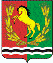 СОВЕТ ДЕПУТАТОВ                                                                          МУНИЦИПАЛЬНОГО ОБРАЗОВАНИЯ ЧКАЛОВСКИЙ СЕЛЬСОВЕТ АСЕКЕЕВСКОГО РАЙОНА ОРЕНБУРГСКОЙ ОБЛАСТИЧЕТВЕРТОГО СОЗЫВАРЕШЕНИЕ19.05.2021                                                                                                      № 40п.ЧкаловскийОб исполнении бюджета муниципального образования Чкаловский      сельсовет за 2021 год     1.Утвердить отчёт об исполнении бюджета муниципального образования Чкаловский сельсовет за 2021 год по расходам в сумме 9764552,65 тыс.рублей, по доходам в сумме 9261557,80 тыс.рублей.     2.Утвердить исполнение бюджета  по доходам и расходам  за 2021 год согласно приложению .     3.Настоящее Решение вступает в силу после  обнародования.Председатель Совета депутатов                                                       Р.В. ГельцеваГлава   муниципального образования                                             И.Р. Хакимов                                                                                                                                          Приложение   к решению Совета депутатов                                                                         от 19.05.2021 г. №  40ИСПОЛНЕНИЕбюджета муниципального образования  Чкаловский сельсовет за  2021 год      тыс.руб№п/п№п/пДоходы и расходыПлан на2021 годИсполнено за 2021 гПроцент исполненияДОХОДЫ11Налог на имущество3,093,13103.322Земельный налог2218,0940,242,433Арендная плата 80,079,799,644Налог на доходы физических лиц651,0673,0103,455Госпошлина13,03,829,266Единый с/х налог141,03,32,37Дотации и субсидииДотации и субсидии6531,96531,91008АкцизыАкцизы821,0732,089,29ШтрафыШтрафы0,0204,32043010Субвенции на осущ.полномпо первич.воинск.учётуСубвенции на осущ.полномпо первич.воинск.учёту205,3205,3100ВСЕГО ДОХОДОВ:ВСЕГО ДОХОДОВ:10459,29261,688,5РАСХОДЫРАСХОДЫ1ОбщегосударственныевопросыОбщегосударственныевопросы2650,32155,3590,32Национальная оборонаНациональная оборона205,3205,31003Национальная безопасность и правоохранительная деятельностьНациональная безопасность и правоохранительная деятельность754,8719,995,34Национальная экономикаНациональная экономика12231016,2835Жилищно-коммунальное хозяйствоЖилищно-коммунальное хозяйство3425,83258,695,16КультураКультура2326,52193,494,27Физическая культура и спортФизическая культура и спорт25,118,573,68Обслуживание муниципального долгаОбслуживание муниципального долга1000009Межбюджетные трансфертыМежбюджетные трансферты197,4197,4100Всего расходовВсего расходов10809,19764,590,3